Texas Trust CEO Named to Downtown Arlington Management Corporation Board of DirectorsARLINGTON, Texas – Sept. 26, 2022 – Jim Minge, CEO of Texas Trust Credit Union, was appointed to the Board of Directors of the Downtown Arlington Management Corporation (DAMC). Texas Trust has been a premier partner of the DAMC since 2016 and creator of the DAMC’s annual Dream Builder award.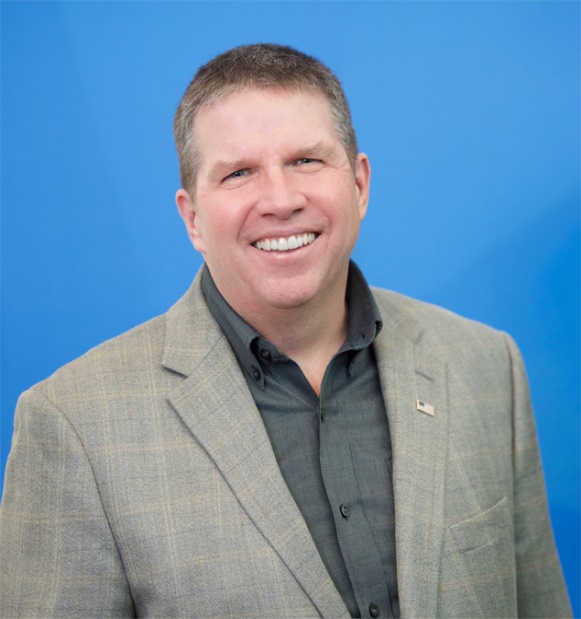 Minge is active in the city of Arlington, serving on various civic and community boards and contributing to making downtown Arlington a destination for local residents and out-of-town visitors. “Downtown Arlington has become a vibrant community again with a mix of retail boutiques, restaurants, cultural events, and new residential developments,” Minge said. “It’s a privilege to serve on the DAMC Board with other business and community leaders who are doing their part to revitalize downtown Arlington.”The DAMC has a number of high-profile development projects underway, particularly the expansion of Urban Union with a 21,000-square-foot, two-story office building – the first of its kind and scale in downtown Arlington in decades. Other projects include the second phase of Main 7, a luxury townhome villa development; the Mineral Well Fountain Clock Tower; and the new downtown fire station.“Texas Trust has a genuine interest in making downtown Arlington a thriving and enjoyable place to shop, work, visit, and live,” said Maggie Campbell, President and CEO of the Downtown Arlington Management Corporation. “We are honored that Jim has joined the board and look forward to his contributions as we bring the Downtown Arlington master plan to fruition.”A high resolution picture of Minge as shown above can be downloaded here.About the DAMCThe Downtown Arlington Management Corporation is a private, non-profit community development organization whose purpose is to forge alliances between property owners, business interests, residents and the City of Arlington to improve and enhance the economic vitality and overall environment of Downtown Arlington.About Texas Trust Credit UnionTexas Trust Credit Union has been helping build brighter financial futures since its modest beginning in 1936. Today, the full-service credit union serves more than 133,000 members. With assets of more than $1.8 billion, Texas Trust is the 6th largest credit union in North Texas and the 17th largest in Texas. With a focus on the community, Texas Trust is creating a legacy of giving through generous financial donations that support local school programs and activities, non-profit organizations, and student scholarships; and by providing volunteer resources through its Community Unity team, which supports scores of charitable events each year. For more information, visit TexasTrustCU.org or follow us on Facebook at facebook.com/texastrustcu or Twitter at @texastrustcu.###